ul. Siwka 27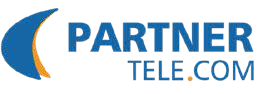 31-588 Kraków12 399 99 11reklamacje@partnertele.comFORMULARZ ZGŁOSZENIA REKLAMACYJNEGODATA NADANIA: 	DANE KLIENTA:	LEGENDA:„W” – wymiana towaru na nowy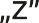 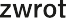 „NU” – reklamacja nieuznana lub niezgodność plomb„TU” – towar uszkodzony mechanicznie – reklamacja nieuznana„ZW” – towar niezidentyfikowany –zwrot do klienta„BU” – brak opisu usterki – zwrot do klientaOświadczam, że zapoznałem się z Regulaminem Rozpatrywania Reklamacji i przesyłając zgłoszenie reklamacyjne akceptuję jego postanowienia.….…………………………………………… podpis klientaKLIENCIE – ZACHOWAJ KOPIĘ FORMULARZA REKLAMACYJNEGO!DATA WYDANIA: 	PODPIS PRACOWNIKA DZIAŁU REKLAMACJI:Oświadczam, że zapoznałem się z Regulaminem Rozpatrywania Reklamacji i przesyłając zgłoszenie reklamacyjne akceptuję jego postanowienia.….…………………………………………… podpis klientaWYPEŁNIA KLIENTWYPEŁNIA KLIENTWYPEŁNIA KLIENTWYPEŁNIA KLIENTWYPEŁNIA DZIAŁ REKLAMACJI PTWYPEŁNIA DZIAŁ REKLAMACJI PTWYPEŁNIA DZIAŁ REKLAMACJI PTLPNAZWA TOWARUILOŚĆOPIS USTERKIODPOWIEDŹILOŚĆUWAGI1.2.3.4.5.6.7.8.9.10.11.12.13.14.15.WYPEŁNIA KLIENTWYPEŁNIA KLIENTWYPEŁNIA KLIENTWYPEŁNIA KLIENTWYPEŁNIA DZIAŁ REKLAMACJI PTWYPEŁNIA DZIAŁ REKLAMACJI PTWYPEŁNIA DZIAŁ REKLAMACJI PTLPNAZWA TOWARUILOŚĆOPIS USTERKIODPOWIEDŹILOŚĆUWAGI16.17.18.19.20.21.22.23.24.25.26.27.28.29.30.31.32.33.34.35.36.37.38.39.40.41.42.43.44.45.